Scientist: 								Per: 		 Date:		Ratios	Ratios relate two quantities.  We use ratios in our everyday lives.  For example, 1 week contains 7 days.  This ratio can be written in several ways:An important type of ratio relates quantities within an object.  For example, consider the human body.  We can relate several quantities within the human body: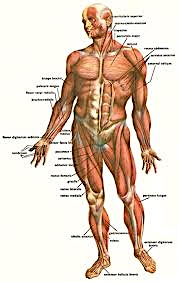 These are just a few examples.  Write as many examples as you can for the spider: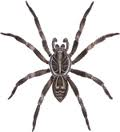 Look around the room. Come up with 5 different ratios within the room. Fill in the blanks: ______	______	______	______	______	=   ______		______	______	______	______	______	=   ______Write down the definition in your own words: What is a Ratio? Ratio: Common Conversion Ratios**or use conversions page in notebook as reference1000 meters = 1 kilometer (Km)5280 feet = 1 mile12 inches = 1 foot1 mile = 1.6 Km1000 grams = 1 Kilogram (Kg)1 pound = .4 Kilogram (Kg)1 pound = 453 grams (g)60 seconds = 1 minute60 minutes = 1 hour24 hours = 1 day1 year = 365 days1 gallon = 4 quarts1 cup = 16 tablespoons2 cups = 1 pint1 quart = 2 pints1 mile=1609 meters1) 150 seconds is the same as how many minutes? (Hint: First think…Is the final answer going to be bigger, or smaller than the original number?) 2) 5000 minutes is the same as how many hours? (will the answer be bigger or smaller than original? )3) 2 kilometers is the same as how many miles? (will the answer be bigger or smaller than original?)4) 1 gallon is the same as how pints? (will the answer be bigger or smaller than original?)5) 15 years is the same as how many days? (will the answer be bigger or smaller than original?)6) How many tablespoons are in 3.5 pints ? (will the answer be bigger or smaller than original?)7) 2 kilometers is the same as how many feet? (will the answer be bigger or smaller than original?)